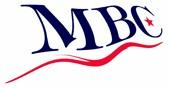 MBC Updated Release Schedule 
AlbumsJuly 10th Rufus Wainwright – Unfollow The Rules – BMGMargo Price – That’s How Rumours Get Started – Loma Vista RecordingsJuly 17th The Chicks – Gaslighter – Sony Music July 24th Spoon - Telephono / Soft Effects EP - Matador RecordsAugust 14th Sea Girls - Open Up Your Head - Polydor RecordsLindsay Ell – Heart Theory - BMGSpoon - A Series Of Sneaks / Girls Can Tell / Kill The Moonlight - Matador Records August 21st Juni Ata – Saudade – Flying on Fire RecordsSeptember 11thSpoon - Gimme Fiction / Ga Ga Ga Ga Ga, Transference - Matador RecordsOctober 9th Travis – 10 Songs – BMG The Divine Comedy – Venus, Cupid, Folly & Time – Divine Comedy Records